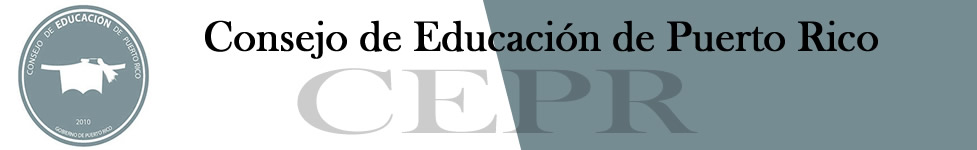 CERTIFICACIÓN DE LA ADECUACION DE LOS LABORATORIOSEste documento deberá ser completado por el oficial a cargo del laboratorio y un ingeniero profesional licenciado (independiente) deberá ratificarlo, mediante su sello y firma, en las partes que corresponda.BERA/MIO/MCF/SGS 8/julio/2013INFORMACIÓN DE LOS LABORATORIOSINFORMACIÓN DE LOS LABORATORIOSINFORMACIÓN DE LOS LABORATORIOSINFORMACIÓN DE LOS LABORATORIOSINFORMACIÓN DE LOS LABORATORIOSINFORMACIÓN DE LOS LABORATORIOSINFORMACIÓN DE LOS LABORATORIOSNombre de la InstituciónNombre de la InstituciónUnidad, Centro o LocalidadUnidad, Centro o LocalidadDirección FísicaDirección FísicaDirección FísicaDirección FísicaPERSONAL TÉCNICO A CARGO DE LOS LABORATORIOS(En caso de que la persona no haya sido reclutada, incluya carta de intención que confirme la disponibilidad para la fecha de inicio del programa).PERSONAL TÉCNICO A CARGO DE LOS LABORATORIOS(En caso de que la persona no haya sido reclutada, incluya carta de intención que confirme la disponibilidad para la fecha de inicio del programa).PERSONAL TÉCNICO A CARGO DE LOS LABORATORIOS(En caso de que la persona no haya sido reclutada, incluya carta de intención que confirme la disponibilidad para la fecha de inicio del programa).PERSONAL TÉCNICO A CARGO DE LOS LABORATORIOS(En caso de que la persona no haya sido reclutada, incluya carta de intención que confirme la disponibilidad para la fecha de inicio del programa).PERSONAL TÉCNICO A CARGO DE LOS LABORATORIOS(En caso de que la persona no haya sido reclutada, incluya carta de intención que confirme la disponibilidad para la fecha de inicio del programa).PERSONAL TÉCNICO A CARGO DE LOS LABORATORIOS(En caso de que la persona no haya sido reclutada, incluya carta de intención que confirme la disponibilidad para la fecha de inicio del programa).PERSONAL TÉCNICO A CARGO DE LOS LABORATORIOS(En caso de que la persona no haya sido reclutada, incluya carta de intención que confirme la disponibilidad para la fecha de inicio del programa).Apellidos y Nombre Preparación AcadémicaPreparación AcadémicaTipo y Núm. Licencia que posee y fecha de vigenciaTipo y Núm. Licencia que posee y fecha de vigenciaPuesto que ocupaHorario de ServicioINSTALACIONESINSTALACIONESINSTALACIONESINSTALACIONESINSTALACIONESINSTALACIONESINSTALACIONESCERTIFICO que:	la lista de los laboratorios existentes o en plan de ser establecidos que se enumeran en la Solicitud incorpora todas las experiencias de laboratorio que requiere dicho programa, la cual incluye los laboratorios de tecnología en apoyo al aprendizaje.CERTIFICO que:	la lista de los laboratorios existentes o en plan de ser establecidos que se enumeran en la Solicitud incorpora todas las experiencias de laboratorio que requiere dicho programa, la cual incluye los laboratorios de tecnología en apoyo al aprendizaje.CERTIFICO que:	la lista de los laboratorios existentes o en plan de ser establecidos que se enumeran en la Solicitud incorpora todas las experiencias de laboratorio que requiere dicho programa, la cual incluye los laboratorios de tecnología en apoyo al aprendizaje.CERTIFICO que:	la lista de los laboratorios existentes o en plan de ser establecidos que se enumeran en la Solicitud incorpora todas las experiencias de laboratorio que requiere dicho programa, la cual incluye los laboratorios de tecnología en apoyo al aprendizaje.CERTIFICO que:	la lista de los laboratorios existentes o en plan de ser establecidos que se enumeran en la Solicitud incorpora todas las experiencias de laboratorio que requiere dicho programa, la cual incluye los laboratorios de tecnología en apoyo al aprendizaje.CERTIFICO que:	la lista de los laboratorios existentes o en plan de ser establecidos que se enumeran en la Solicitud incorpora todas las experiencias de laboratorio que requiere dicho programa, la cual incluye los laboratorios de tecnología en apoyo al aprendizaje.CERTIFICO que:	la lista de los laboratorios existentes o en plan de ser establecidos que se enumeran en la Solicitud incorpora todas las experiencias de laboratorio que requiere dicho programa, la cual incluye los laboratorios de tecnología en apoyo al aprendizaje.Observaciones y comentarios:Observaciones y comentarios:Observaciones y comentarios:Observaciones y comentarios:Observaciones y comentarios:Observaciones y comentarios:Observaciones y comentarios:CERTIFICO que:	el equipo que se enumera en dicha Solicitud y el Plan de Adquisición de Equipo refleja la totalidad del inventario del Laboratorio que se ha establecido para la implantación del programa.	el equipo de los laboratorios que aquí se indican es apropiado y está en armonía con las experiencias prácticas requeridas para el desarrollo del perfil del egresado de este programa y las modalidades instruccionales que la Institución se propone ofrecer, tales como: Proporción de equipo por estudiante Recursos tecnológicos Actualización del equipo Equipo de seguridad (si aplica)  Plan de reposición y mantenimiento Plan de contingencia para el manejo de emergencias que incluye los Material Safety Data Sheet (MSDS) Sistemas de Resguardo Otros (Especifique)CERTIFICO que:	el equipo que se enumera en dicha Solicitud y el Plan de Adquisición de Equipo refleja la totalidad del inventario del Laboratorio que se ha establecido para la implantación del programa.	el equipo de los laboratorios que aquí se indican es apropiado y está en armonía con las experiencias prácticas requeridas para el desarrollo del perfil del egresado de este programa y las modalidades instruccionales que la Institución se propone ofrecer, tales como: Proporción de equipo por estudiante Recursos tecnológicos Actualización del equipo Equipo de seguridad (si aplica)  Plan de reposición y mantenimiento Plan de contingencia para el manejo de emergencias que incluye los Material Safety Data Sheet (MSDS) Sistemas de Resguardo Otros (Especifique)CERTIFICO que:	el equipo que se enumera en dicha Solicitud y el Plan de Adquisición de Equipo refleja la totalidad del inventario del Laboratorio que se ha establecido para la implantación del programa.	el equipo de los laboratorios que aquí se indican es apropiado y está en armonía con las experiencias prácticas requeridas para el desarrollo del perfil del egresado de este programa y las modalidades instruccionales que la Institución se propone ofrecer, tales como: Proporción de equipo por estudiante Recursos tecnológicos Actualización del equipo Equipo de seguridad (si aplica)  Plan de reposición y mantenimiento Plan de contingencia para el manejo de emergencias que incluye los Material Safety Data Sheet (MSDS) Sistemas de Resguardo Otros (Especifique)CERTIFICO que:	el equipo que se enumera en dicha Solicitud y el Plan de Adquisición de Equipo refleja la totalidad del inventario del Laboratorio que se ha establecido para la implantación del programa.	el equipo de los laboratorios que aquí se indican es apropiado y está en armonía con las experiencias prácticas requeridas para el desarrollo del perfil del egresado de este programa y las modalidades instruccionales que la Institución se propone ofrecer, tales como: Proporción de equipo por estudiante Recursos tecnológicos Actualización del equipo Equipo de seguridad (si aplica)  Plan de reposición y mantenimiento Plan de contingencia para el manejo de emergencias que incluye los Material Safety Data Sheet (MSDS) Sistemas de Resguardo Otros (Especifique)CERTIFICO que:	el equipo que se enumera en dicha Solicitud y el Plan de Adquisición de Equipo refleja la totalidad del inventario del Laboratorio que se ha establecido para la implantación del programa.	el equipo de los laboratorios que aquí se indican es apropiado y está en armonía con las experiencias prácticas requeridas para el desarrollo del perfil del egresado de este programa y las modalidades instruccionales que la Institución se propone ofrecer, tales como: Proporción de equipo por estudiante Recursos tecnológicos Actualización del equipo Equipo de seguridad (si aplica)  Plan de reposición y mantenimiento Plan de contingencia para el manejo de emergencias que incluye los Material Safety Data Sheet (MSDS) Sistemas de Resguardo Otros (Especifique)CERTIFICO que:	el equipo que se enumera en dicha Solicitud y el Plan de Adquisición de Equipo refleja la totalidad del inventario del Laboratorio que se ha establecido para la implantación del programa.	el equipo de los laboratorios que aquí se indican es apropiado y está en armonía con las experiencias prácticas requeridas para el desarrollo del perfil del egresado de este programa y las modalidades instruccionales que la Institución se propone ofrecer, tales como: Proporción de equipo por estudiante Recursos tecnológicos Actualización del equipo Equipo de seguridad (si aplica)  Plan de reposición y mantenimiento Plan de contingencia para el manejo de emergencias que incluye los Material Safety Data Sheet (MSDS) Sistemas de Resguardo Otros (Especifique)CERTIFICO que:	el equipo que se enumera en dicha Solicitud y el Plan de Adquisición de Equipo refleja la totalidad del inventario del Laboratorio que se ha establecido para la implantación del programa.	el equipo de los laboratorios que aquí se indican es apropiado y está en armonía con las experiencias prácticas requeridas para el desarrollo del perfil del egresado de este programa y las modalidades instruccionales que la Institución se propone ofrecer, tales como: Proporción de equipo por estudiante Recursos tecnológicos Actualización del equipo Equipo de seguridad (si aplica)  Plan de reposición y mantenimiento Plan de contingencia para el manejo de emergencias que incluye los Material Safety Data Sheet (MSDS) Sistemas de Resguardo Otros (Especifique)Observaciones y comentarios:Observaciones y comentarios:Observaciones y comentarios:Observaciones y comentarios:Observaciones y comentarios:Observaciones y comentarios:Observaciones y comentarios:ADMINISTRACIÓNADMINISTRACIÓNADMINISTRACIÓNADMINISTRACIÓNADMINISTRACIÓNADMINISTRACIÓNADMINISTRACIÓNCERTIFICO que:	el presupuesto incluye partidas suficientes para la adquisición de los materiales necesarios y permitirá el Plan de adquisición y reposición de equipo presentado. 	el Manual o guía para la operación de los laboratorios que se incluye contiene al menos lo siguiente: Responsabilidades del personal a cargo Procedimientos sobre el uso de las instalaciones físicas, equipo y materiales Plan para el desalojo en caso de emergencias Procedimientos para la disposición de desperdicios químicos, biológicos y radiológicos  Aspectos de higiene química Otros (Indique)	el personal a cargo de la supervisión y operación de los laboratorios posee las licencias requeridas vigentes (Si aplica).  Si no aplica, especifique ________________CERTIFICO que:	el presupuesto incluye partidas suficientes para la adquisición de los materiales necesarios y permitirá el Plan de adquisición y reposición de equipo presentado. 	el Manual o guía para la operación de los laboratorios que se incluye contiene al menos lo siguiente: Responsabilidades del personal a cargo Procedimientos sobre el uso de las instalaciones físicas, equipo y materiales Plan para el desalojo en caso de emergencias Procedimientos para la disposición de desperdicios químicos, biológicos y radiológicos  Aspectos de higiene química Otros (Indique)	el personal a cargo de la supervisión y operación de los laboratorios posee las licencias requeridas vigentes (Si aplica).  Si no aplica, especifique ________________CERTIFICO que:	el presupuesto incluye partidas suficientes para la adquisición de los materiales necesarios y permitirá el Plan de adquisición y reposición de equipo presentado. 	el Manual o guía para la operación de los laboratorios que se incluye contiene al menos lo siguiente: Responsabilidades del personal a cargo Procedimientos sobre el uso de las instalaciones físicas, equipo y materiales Plan para el desalojo en caso de emergencias Procedimientos para la disposición de desperdicios químicos, biológicos y radiológicos  Aspectos de higiene química Otros (Indique)	el personal a cargo de la supervisión y operación de los laboratorios posee las licencias requeridas vigentes (Si aplica).  Si no aplica, especifique ________________CERTIFICO que:	el presupuesto incluye partidas suficientes para la adquisición de los materiales necesarios y permitirá el Plan de adquisición y reposición de equipo presentado. 	el Manual o guía para la operación de los laboratorios que se incluye contiene al menos lo siguiente: Responsabilidades del personal a cargo Procedimientos sobre el uso de las instalaciones físicas, equipo y materiales Plan para el desalojo en caso de emergencias Procedimientos para la disposición de desperdicios químicos, biológicos y radiológicos  Aspectos de higiene química Otros (Indique)	el personal a cargo de la supervisión y operación de los laboratorios posee las licencias requeridas vigentes (Si aplica).  Si no aplica, especifique ________________CERTIFICO que:	el presupuesto incluye partidas suficientes para la adquisición de los materiales necesarios y permitirá el Plan de adquisición y reposición de equipo presentado. 	el Manual o guía para la operación de los laboratorios que se incluye contiene al menos lo siguiente: Responsabilidades del personal a cargo Procedimientos sobre el uso de las instalaciones físicas, equipo y materiales Plan para el desalojo en caso de emergencias Procedimientos para la disposición de desperdicios químicos, biológicos y radiológicos  Aspectos de higiene química Otros (Indique)	el personal a cargo de la supervisión y operación de los laboratorios posee las licencias requeridas vigentes (Si aplica).  Si no aplica, especifique ________________CERTIFICO que:	el presupuesto incluye partidas suficientes para la adquisición de los materiales necesarios y permitirá el Plan de adquisición y reposición de equipo presentado. 	el Manual o guía para la operación de los laboratorios que se incluye contiene al menos lo siguiente: Responsabilidades del personal a cargo Procedimientos sobre el uso de las instalaciones físicas, equipo y materiales Plan para el desalojo en caso de emergencias Procedimientos para la disposición de desperdicios químicos, biológicos y radiológicos  Aspectos de higiene química Otros (Indique)	el personal a cargo de la supervisión y operación de los laboratorios posee las licencias requeridas vigentes (Si aplica).  Si no aplica, especifique ________________CERTIFICO que:	el presupuesto incluye partidas suficientes para la adquisición de los materiales necesarios y permitirá el Plan de adquisición y reposición de equipo presentado. 	el Manual o guía para la operación de los laboratorios que se incluye contiene al menos lo siguiente: Responsabilidades del personal a cargo Procedimientos sobre el uso de las instalaciones físicas, equipo y materiales Plan para el desalojo en caso de emergencias Procedimientos para la disposición de desperdicios químicos, biológicos y radiológicos  Aspectos de higiene química Otros (Indique)	el personal a cargo de la supervisión y operación de los laboratorios posee las licencias requeridas vigentes (Si aplica).  Si no aplica, especifique ________________Observaciones y comentarios:Observaciones y comentarios:Observaciones y comentarios:Observaciones y comentarios:Observaciones y comentarios:Observaciones y comentarios:Observaciones y comentarios:CERTIFICACIÓN DEL OFICIAL A CARGO DE LOS LABORATORIOSCERTIFICACIÓN DEL OFICIAL A CARGO DE LOS LABORATORIOSCERTIFICACIÓN DEL OFICIAL A CARGO DE LOS LABORATORIOSCERTIFICACIÓN DEL OFICIAL A CARGO DE LOS LABORATORIOSCERTIFICACIÓN DEL OFICIAL A CARGO DE LOS LABORATORIOSCERTIFICACIÓN DEL OFICIAL A CARGO DE LOS LABORATORIOSCERTIFICACIÓN DEL OFICIAL A CARGO DE LOS LABORATORIOS________________________________________	_______________________________Nombre del Oficial a Cargo de los Laboratorios				Firma______________________________Fecha ________________________________________	_______________________________Nombre del Oficial a Cargo de los Laboratorios				Firma______________________________Fecha ________________________________________	_______________________________Nombre del Oficial a Cargo de los Laboratorios				Firma______________________________Fecha ________________________________________	_______________________________Nombre del Oficial a Cargo de los Laboratorios				Firma______________________________Fecha ________________________________________	_______________________________Nombre del Oficial a Cargo de los Laboratorios				Firma______________________________Fecha ________________________________________	_______________________________Nombre del Oficial a Cargo de los Laboratorios				Firma______________________________Fecha ________________________________________	_______________________________Nombre del Oficial a Cargo de los Laboratorios				Firma______________________________Fecha INSPECCIÓN Y PERMISOSINSPECCIÓN Y PERMISOSINSPECCIÓN Y PERMISOSINSPECCIÓN Y PERMISOSINSPECCIÓN Y PERMISOSINSPECCIÓN Y PERMISOSINSPECCIÓN Y PERMISOSCERTIFICO que:	inspeccioné los laboratorios que aquí se indican y que las estructuras y otros espacios cumplen con los requisitos estipulados en los códigos correspondientes a instalaciones físicas con fines educativos y otras actividades afines, en armonía con los programas académicos y las modalidades instruccionales que la Institución se propone ofrecer.CERTIFICO que:	inspeccioné los laboratorios que aquí se indican y que las estructuras y otros espacios cumplen con los requisitos estipulados en los códigos correspondientes a instalaciones físicas con fines educativos y otras actividades afines, en armonía con los programas académicos y las modalidades instruccionales que la Institución se propone ofrecer.CERTIFICO que:	inspeccioné los laboratorios que aquí se indican y que las estructuras y otros espacios cumplen con los requisitos estipulados en los códigos correspondientes a instalaciones físicas con fines educativos y otras actividades afines, en armonía con los programas académicos y las modalidades instruccionales que la Institución se propone ofrecer.CERTIFICO que:	inspeccioné los laboratorios que aquí se indican y que las estructuras y otros espacios cumplen con los requisitos estipulados en los códigos correspondientes a instalaciones físicas con fines educativos y otras actividades afines, en armonía con los programas académicos y las modalidades instruccionales que la Institución se propone ofrecer.CERTIFICO que:	inspeccioné los laboratorios que aquí se indican y que las estructuras y otros espacios cumplen con los requisitos estipulados en los códigos correspondientes a instalaciones físicas con fines educativos y otras actividades afines, en armonía con los programas académicos y las modalidades instruccionales que la Institución se propone ofrecer.CERTIFICO que:	inspeccioné los laboratorios que aquí se indican y que las estructuras y otros espacios cumplen con los requisitos estipulados en los códigos correspondientes a instalaciones físicas con fines educativos y otras actividades afines, en armonía con los programas académicos y las modalidades instruccionales que la Institución se propone ofrecer.CERTIFICO que:	inspeccioné los laboratorios que aquí se indican y que las estructuras y otros espacios cumplen con los requisitos estipulados en los códigos correspondientes a instalaciones físicas con fines educativos y otras actividades afines, en armonía con los programas académicos y las modalidades instruccionales que la Institución se propone ofrecer.Observaciones y comentarios:Observaciones y comentarios:Observaciones y comentarios:Observaciones y comentarios:Observaciones y comentarios:Observaciones y comentarios:Observaciones y comentarios:	los siguientes permisos son los requeridos para la operación de los laboratorios que se enumeran en la Solicitud para cumplir con las normas y reglamentos de las distintas agencias municipales, estatales y federales con jurisdicción, especialmente aquellas relacionadas con la salud y seguridad de los usuarios. A la fecha en que se emite esta certificación:	los siguientes permisos son los requeridos para la operación de los laboratorios que se enumeran en la Solicitud para cumplir con las normas y reglamentos de las distintas agencias municipales, estatales y federales con jurisdicción, especialmente aquellas relacionadas con la salud y seguridad de los usuarios. A la fecha en que se emite esta certificación:	los siguientes permisos son los requeridos para la operación de los laboratorios que se enumeran en la Solicitud para cumplir con las normas y reglamentos de las distintas agencias municipales, estatales y federales con jurisdicción, especialmente aquellas relacionadas con la salud y seguridad de los usuarios. A la fecha en que se emite esta certificación:	los siguientes permisos son los requeridos para la operación de los laboratorios que se enumeran en la Solicitud para cumplir con las normas y reglamentos de las distintas agencias municipales, estatales y federales con jurisdicción, especialmente aquellas relacionadas con la salud y seguridad de los usuarios. A la fecha en que se emite esta certificación:	los siguientes permisos son los requeridos para la operación de los laboratorios que se enumeran en la Solicitud para cumplir con las normas y reglamentos de las distintas agencias municipales, estatales y federales con jurisdicción, especialmente aquellas relacionadas con la salud y seguridad de los usuarios. A la fecha en que se emite esta certificación:	los siguientes permisos son los requeridos para la operación de los laboratorios que se enumeran en la Solicitud para cumplir con las normas y reglamentos de las distintas agencias municipales, estatales y federales con jurisdicción, especialmente aquellas relacionadas con la salud y seguridad de los usuarios. A la fecha en que se emite esta certificación:	los siguientes permisos son los requeridos para la operación de los laboratorios que se enumeran en la Solicitud para cumplir con las normas y reglamentos de las distintas agencias municipales, estatales y federales con jurisdicción, especialmente aquellas relacionadas con la salud y seguridad de los usuarios. A la fecha en que se emite esta certificación:TODOS los permisos están vigentes    	 Permisos están en proceso de renovaciónTODOS los permisos están vigentes    	 Permisos están en proceso de renovaciónTODOS los permisos están vigentes    	 Permisos están en proceso de renovaciónTODOS los permisos están vigentes    	 Permisos están en proceso de renovaciónTODOS los permisos están vigentes    	 Permisos están en proceso de renovaciónTODOS los permisos están vigentes    	 Permisos están en proceso de renovaciónTODOS los permisos están vigentes    	 Permisos están en proceso de renovaciónPermisoPermisoPermisoFecha de VigenciaGestiones en renovaciónGestiones en renovaciónGestiones en renovación	Procedimiento para el manejo, mantenimiento y disposición de explosivos conforme con la Ley 134 de 1969, según enmendada, Ley de Explosivos de Puerto Rico	Procedimiento para el manejo, mantenimiento y disposición de explosivos conforme con la Ley 134 de 1969, según enmendada, Ley de Explosivos de Puerto Rico	Procedimiento para el manejo, mantenimiento y disposición de explosivos conforme con la Ley 134 de 1969, según enmendada, Ley de Explosivos de Puerto Rico	Junta de Calidad Ambiental (JCA)	Junta de Calidad Ambiental (JCA)	Junta de Calidad Ambiental (JCA)	Desperdicios Tóxicos	Desperdicios Tóxicos	Desperdicios Tóxicos	Desperdicios Sólidos Peligrosos	Desperdicios Sólidos Peligrosos	Desperdicios Sólidos Peligrosos	Otros (Especifique)	Otros (Especifique)	Otros (Especifique)	Occupational Safety and Health Administration (OSHA)	Occupational Safety and Health Administration (OSHA)	Occupational Safety and Health Administration (OSHA)	Cumplimiento con los niveles de bioseguridad según clasificados por Centros para el Control y la Prevención de Enfermedades (en inglés Centers for Disease Control and Prevention, CDC)	Cumplimiento con los niveles de bioseguridad según clasificados por Centros para el Control y la Prevención de Enfermedades (en inglés Centers for Disease Control and Prevention, CDC)	Cumplimiento con los niveles de bioseguridad según clasificados por Centros para el Control y la Prevención de Enfermedades (en inglés Centers for Disease Control and Prevention, CDC)	Certificaciones y licencias de programados para computadoras	Certificaciones y licencias de programados para computadoras	Certificaciones y licencias de programados para computadoras	Cualquier otro permiso requerido por el gobierno municipal, estatal o federal para que el programa pueda comenzar operaciones (Especifique)	Cualquier otro permiso requerido por el gobierno municipal, estatal o federal para que el programa pueda comenzar operaciones (Especifique)	Cualquier otro permiso requerido por el gobierno municipal, estatal o federal para que el programa pueda comenzar operaciones (Especifique)Observaciones y comentarios:Observaciones y comentarios:Observaciones y comentarios:Observaciones y comentarios:Observaciones y comentarios:Observaciones y comentarios:Observaciones y comentarios:CERTIFICACIÓN DEL INGENIERO PROFESIONAL LICENCIADOCERTIFICACIÓN DEL INGENIERO PROFESIONAL LICENCIADOCERTIFICACIÓN DEL INGENIERO PROFESIONAL LICENCIADOCERTIFICACIÓN DEL INGENIERO PROFESIONAL LICENCIADOCERTIFICACIÓN DEL INGENIERO PROFESIONAL LICENCIADOCERTIFICACIÓN DEL INGENIERO PROFESIONAL LICENCIADOCERTIFICACIÓN DEL INGENIERO PROFESIONAL LICENCIADOCertifico que la información aquí incluida es veraz y sujeta a corroboración. Certifico que la información aquí incluida es veraz y sujeta a corroboración. Certifico que la información aquí incluida es veraz y sujeta a corroboración. Certifico que la información aquí incluida es veraz y sujeta a corroboración. Certifico que la información aquí incluida es veraz y sujeta a corroboración. Certifico que la información aquí incluida es veraz y sujeta a corroboración. Certifico que la información aquí incluida es veraz y sujeta a corroboración. Nombre:  Ingeniero Profesional LicenciadoNombre:  Ingeniero Profesional LicenciadoNombre:  Ingeniero Profesional LicenciadoNúm. Lic.Núm. Lic.Núm. Lic.Núm. Lic.FirmaFirmaFirmaFechaFechaFechaFechaSelloSelloSelloEsta Certificación tiene vigencia hasta el __ de __________ de _______.Esta Certificación tiene vigencia hasta el __ de __________ de _______.Esta Certificación tiene vigencia hasta el __ de __________ de _______.Esta Certificación tiene vigencia hasta el __ de __________ de _______.